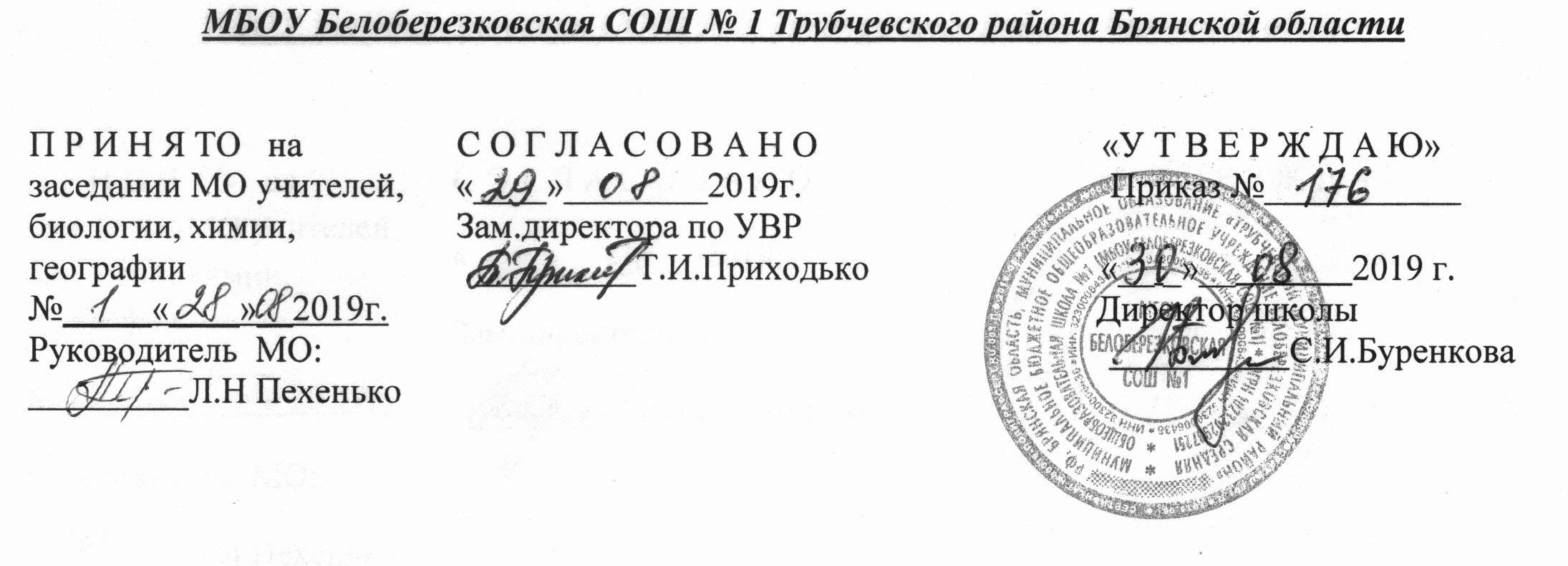 Пояснительная запискаРабочая программа по биологии для 9 класса разработана в соответствии с Положением о порядке разработки и утверждения рабочей программы по учебным предметам, курсам, модулям в соответствии с ФГОС ООО МБОУ Белоберезковская СОШ №1 и на основании Основной образовательной программы основного общего образования  МБОУ Белоберезковская СОШ №1.Планируемые результаты освоения учебного предметаЛичностные результаты:знание основных принципов и правил отношения к живой природе, основ здорового образа жизни и здоровьесберегающих технологий;реализация установок здорового образа жизни; понимание ценности здорового и безопасного образа жизни;развитие познавательных интересов и мотивов, направленных на изучение живой природы; интеллектуальных умений (доказывать, строить рассуждения, анализировать, сравнивать, делать выводы и др.); эстетического восприятия живых объектов;воспитание чувства гордости за российскую биологическую науку;понимание основных факторов, определяющих взаимоотношения человека и природы; готовность к самостоятельным поступкам и действиям на благо природы;признание ценности жизни во всех ее проявлениях и необходимости ответственного, бережного отношения к окружающей среде; соблюдение правил поведения в природе;осознание значения семьи в жизни человека и общества, готовность и способность принимать ценности семейной жизни; уважительное и заботливое отношение к членам своей семьи;понимание значения обучения для повседневной жизни и осознанного выбора профессии;признание права каждого на собственное мнение; эмоционально-положительное отношение к сверстникам;критичное отношение к своим поступкам, осознание ответственности за их последствия.Метапредметные результаты:познавательные УУД— формирование и развитие навыков и умений:владеть основами исследовательской и проектной деятельности - видеть проблему, ставить вопросы, выдвигать гипотезы, давать определения понятий, классифицировать, наблюдать, проводить эксперименты, делать выводы и заключения, структурировать материал, объяснять, доказывать, защищать свои идеи;работать с разными источниками информации, анализировать и оценивать информацию, преобразовывать ее из одной формы в другую;находить информацию в различных источниках (тексте учебника, научно-популярной литературе, словарях и справочниках), оценивать ее достоверность;составлять сообщения на основе обобщения материала учебника и дополнительной литературы;строить логические рассуждения и умозаключения, устанавливать причинно-следственные связи, проводить сравнение;регулятивные УУД — формирование и развитие навыков и умений:организовывать свою учебную и познавательную деятельность - определять цели работы, ставить задачи, планировать (рассчитывать последовательность действий и прогнозировать результаты работы);самостоятельно выдвигать варианты решения поставленных задач и выбирать средства достижения цели;работать по плану, сверять свои действия с целью и, при необходимости, исправлять ошибки самостоятельно;выбирать целевые и смысловые установки в своих действиях и поступках по отношению к живой природе, здоровью своему и окружающих;проводить работу над ошибками для внесения корректив в усваиваемые знания;владеть основами самоконтроля и самооценки, применять эти навыки при принятии решений и осуществлении осознанного выбора в учебной и познавательной деятельности;3) коммуникативные УУД — формирование и развитие навыков и умений:адекватно использовать речевые средства для дискуссии и аргументации своей позиции, сравнивать разные точки зрения, аргументировать свою точку зрения, отстаивать свою позицию.слушать и слышать другое мнение, вести дискуссию, оперировать фактами как для доказательства, так и для опровержения существующего мнения;строить продуктивное взаимодействие со сверстниками и взрослыми;участвовать в коллективном обсуждении проблем.Предметные результаты:1) в познавательной (интеллектуальной) сфере:выделять существенные признаки биологических объектов (отличительные признаки живых организмов и организма человека) и процессов (обмен веществ и превращение энергии, питание, дыхание, выделение, транспорт веществ, рост, развитие, размножение, регуляция жизнедеятельности организма; круговорот веществ и превращение энергии в экосистемах);приводить доказательства родства человека с млекопитающими животными; взаимосвязи человека и окружающей среды; зависимости здоровья человека от состояния окружающей среды; необходимости защиты окружающей среды; соблюдения мер профилактики заболеваний, вызываемых растениями, животными, бактериями, грибами и вирусами, травматизма, стрессов, ВИЧ-инфекции, вредных привычек, нарушения осанки, зрения, слуха, инфекционных и простудных заболеваний;объяснять роль биологии в практической деятельности людей; места и роли человека в природе; роли различных организмов в жизни человека; значения биологического разнообразия для сохранения биосферы; механизмов наследственности и изменчивости, проявления наследственных заболеваний у человека, видообразования и приспособленности;устанавливать причинно-следственные связи между гибкостью тела человека и строением его позвоночника, между строением анализатора и выполняемой им функцией;сравнивать клетки, ткани организма человека и делать выводы на основе сравнения; выявлятьвзаимосвязи между особенностями строения клеток и выполняемыми ими функциями;проводить биологические исследования и делать выводы на основе полученных результатов;находить в учебной и научно-популярной литературе информацию о заболеваниях сердечно-сосудистой системы, об инфекционных заболеваниях, оформлять ее в виде сообщений, рефератов, докладов;классифицировать типы и виды памяти, железы в организме человека;устанавливать взаимосвязи при обсуждении взаимодействия нервной и гуморальной регуляции;определять и различать части и органоиды клетки и системы органов организма человека на рисунках и схемах;сравнивать биологические объекты и процессы и делать выводы и умозаключения на основе сравнения;выявлять изменчивость организмов; приспособления организмов к среде обитания; типы взаимодействия разных видов в экосистеме; взаимосвязи между особенностями строения клеток, тканей, органов, систем органов и их функциями;владеть методами биологической науки — наблюдение и описание биологических объектов и процессов; постановка биологических экспериментов и объяснение их результатов;в ценностно-ориентационной сфере:знать основные правила поведения в природе и основы здорового образа жизни, применять их на практике;приводить доказательства взаимосвязи человека и окружающей среды, зависимости здоровья человека от состояния окружающей среды, необходимости защиты среды обитания человека;анализировать и оценивать последствия деятельности человека в природе, влияние факторов риска на здоровье человека;в сфере трудовой деятельности:соблюдать правила работы с биологическими приборами и инструментами (препаровальные иглы, скальпели, лупы, микроскопы);знать и соблюдать правила работы в кабинете биологии;4) в сфере физической деятельности:демонстрировать приемы оказания первой помощи при простудных заболеваниях, ожогах, обморожениях, травмах, спасении утопающего;проводить наблюдения за состоянием собственного организма;владеть приемами рациональной организации труда и отдыха;в эстетической сфере: оценивать с эстетической точки зрения объекты живой природыДля достижения планируемых результатов освоения учебного  предмета «Биология 9 класс» используется:1. А.Г. Драгомилов, Р.Д. Маш. Биология:  9 класс. – М.: Вентана-Граф, 20192. Биология. 5—9 классы. Концентрическая структура. Рабочие программы к линии УМК под редакцией И. Н. Пономарёвой : учебно-методическое пособие / И. Н. Пономарёва, В. С. Кучменко, О. А. Корнилова и др. — М. : Вентана- Граф, 2017. Содержание рабочей программы  соответствует содержанию примерной программы учебного предмета, рекомендованной Минобрнауки России, и  рабочей программе к линии УМК под редакцией И. Н. Пономарёвой. На изучение предмета «Биология» в 9 классе отводится 2 часа в неделю (68 часов в год). Содержание учебного предметаВведение (1ч)Биологические и социальные факторы в становлении человека. Принципиальные отличия условий жизни человека, связанные с появлением социальной среды. Ее преимущества и издержки. Зависимость человека как от природной, так и от социальной среды. Значение знаний о строении и функциях организма для поддержания своего здоровья и здоровья окружающих.

1.Общий обзор организма человека. (5ч)

Науки об организме человека: анатомия, физиология, гигиена. Санитарно-гигиеническая служба. Функции санитарно-эпидемиологических центров (СЭЦ). Ответственность людей, нарушающих санитарные нормы общежития.

Строение организма человека. Структура тела. Место человека в природе. Сходство и отличия человека от животных. Морфофизиологические особенности человека, связанные с прямохождением, развитием головного мозга, трудом, социальным образом жизни.

Клетка. Строение, химический состав, жизнедеятельность: обмен веществ, ферменты, биосинтез и биологическое окисление, рост, развитие, возбудимость, деление.

Ткани животных и человека: эпителиальные, соединительные, мышечные, нервная. Строение нейрона: тело, дендриты, аксон, синапсы.

Уровни организации организма. Орган и системы органов. Нервная регуляция. Части и отделы нервной системы. Рефлекс, рефлекторная дуга, процессы возбуждения и торможения. Гуморальная регуляция. Роль эндокринных желез и вырабатываемых ими гормонов.

Лабораторная работа № 1 «Действие каталазы на пероксид водорода»Лабораторная работа № 2 «Клетки и ткани под микроскопом»Практическая работа №1 «Изучение мигательного рефлекса и его торможения».
2. Опорно-двигательная система. (9 ч)

Значение костно-мышечной системы. Скелет, строение, состав и соединение костей. Обзор скелета головы и туловища. Скелет поясов и свободных конечностей. Первая помощь при травмах скелета и мышц.

Типы мышц, их строение и значение. Обзор основных мышц человека. Динамическая и статическая работа мышц. Энергетика мышечного сокращения. Регуляция мышечных движений.

Нарушение правильной осанки. Плоскостопие. Коррекция. Развитие опорно-двигательной системы: роль зарядки, уроков физкультуры и спорта в развитии организма. Тренировочный эффект и способы его достижения.

Демонстрации: Cкелета, распилов костей, позвонков, строения сустава, мышц и др.

Лабораторная работа № 3 «Строение костной ткани».Лабораторная работа № 4 «Состав костей»Практическая работа №2 «Исследование строения плечевого пояса и предплечья»Практическая работа №3 «Изучение расположения мышц головы»Практические работы №4 «Проверка правильности осанки» (дома)Практическая работа №5 «Выявление плоскостопия»(дома)
Практическая работа №6 «Оценка гибкости позвоночника»(дома)

3. Кровеносная система. Внутренняя среда организма. (8 ч)

Внутренняя среда: кровь, тканевая жидкость, лимфа; их круговорот. Значение крови и ее состав: плазма и клеточные элементы. Их функции. Свертываемость крови.

Иммунитет. Органы иммунной системы. Антигены и антитела. Иммунная реакция. Клеточный и гуморальный иммунитеты. Работы Луи Пастера, И.И. Мечникова. Изобретение вакцин. Лечебные сыворотки. Классификация иммунитета. Тканевая совместимость и переливание крови. I, II, III, IV группы крови – проявление наследственного иммунитета. Резус-фактор. Резус-конфликт как следствие приобретенного иммунитета.

Сердце и сосуды – органы кровообращения. Строение и функции сердца. Фазы сердечной деятельности. Малый и большой круги кровообращения. Артерии, капилляры, вены. Функции венозных клапанов. Отток лимфы. Функции лимфоузлов. Движение крови по сосудам. Давление крови на стенки сосуда. Скорость кровотока. Измерение артериального давления. Перераспределение крови в организме. Регуляция работы сердца и сосудов. Автоматизм сердечной мышцы. Болезни сердечно-сосудистой системы и их предупреждение. Первая помощь при кровотечениях.

Демонстрации:

Торса человека, модели сердца, приборов для измерения артериального давления (тонометра и фонендоскопа) и способов их использования.

Лабораторная работа № 5 «Сравнение крови человека с кровью лягушки»
Практическая работа №7 «Изучение явления кислородного голодания»Практические работы №8  «Определению ЧСС, скорости кровотока»
Практическая работа №9 «Исследование рефлекторного притока крови к мышцам, включившимся в работу»
Практическая работа №10«Доказательство вреда табакокурения»  (дома)Практическая работа №11 «Функциональная сердечно сосудистая проба»
4. Дыхательная система. (6 ч)

Значение дыхательной системы, ее связь с кровеносной системой. Верхние дыхательные пути. Гортань – орган голосообразования. Трахея, главные бронхи, бронхиальное дерево, альвеолы. Легкие. Пристеночная и легочные плевры, плевральная полость. Обмен газов в легких и тканях. Дыхательные движения. Нервная и гуморальная регуляции дыхания. Болезни органов дыхания, их предупреждение. Гигиена дыхания. Первая помощь при поражении органов дыхания. Понятие о клинической и биологической смерти. Приемы искусственного дыхания изо рта в рот и непрямого массажа сердца.

Демонстрации: Торса человека, модели гортани и легких, модели Дондерса, демонстрирующей механизмы вдоха и выдоха.
Лабораторная работа № 6 «Состав вдыхаемого и выдыхаемого воздуха»Лабораторная работа № 7 «Дыхательные движения»Практическая работа №12«Измерение обхвата груд ной клетки»Практическая работа №13«Определение запылённости воздуха»
5. Пищеварительная система. (7 ч)

Значение пищи и ее состав. Пищевые продукты и питательные вещества. Органы пищеварения. Пищеварение в ротовой полости, желудке и кишечнике. Строение органов пищеварительного тракта и пищеварительных желез. Форма и функции зубов.

Пищеварительные ферменты ротовой полости и желудка. Переваривание пищи в двенадцатиперстной кишке (ферменты поджелудочной железы, роль желчи в пищеварении). Всасывание питательных веществ. Строение и функции тонкой и толстой кишки. Аппендикс. Симптомы аппендицита. Регуляция пищеварения.

Заболевание органов пищеварения и их профилактика. Питание и здоровье.

Демонстрации: Торса человека; пищеварительной системы крысы (влажный препарат).
Практическая работа №14 «Определение место положения слюнных желёз»Лабораторная работа № 8 «Действие ферментов слюны на крахмал» 
6. Обмен веществ и энергии. (2 ч)

Превращения белков, жиров и углеводов. Обменные процессы в организме. Подготовительная и заключительная стадии обмена. Обмен веществ и энергии в клетке: пластический обмен и энергетический обмен. Энерготраты человека: основной и общий обмен. Энергетическая емкость пищи. Энергетический баланс. Определение норм питания. Качественный состав пищи. Значение витаминов. Гипо- и гипервитаминозы А, В1, С, D. Водорастворимые и жирорастворимые витамины. Витамины и цепи питания вида. Авитаминозы: А ("куриная слепота"), В1 (болезнь бери-бери), С (цинга), D (рахит). Их предупреждение и лечение.
Практическая работа №15 «Определение тренированности организма по функциональной пробе с максимальной задержкой дыхания до и после нагрузки»
7. Мочевыделительная система. (2 ч)

Роль различных систем в удалении ненужных вредных веществ, образующихся в организме. Роль органов мочевыделения, их значение. Строение и функции почек. Нефрон – функциональная единица почки. Образование первичной и конечной мочи. Удаление конечной мочи из организма: роль почечной лоханки, мочеточников, мочевого пузыря и мочеиспускательного канала. Предупреждение заболеваний почек. Питьевой режим. Значение воды и минеральных солей для организма. Гигиеническая оценка питьевой воды.

8. Кожа. (3 ч)

Значение и строение кожных покровов и слизистых оболочек, защищающих организм от внешних воздействий. Функции эпидермиса, дермы и гиподермы. Волосы и ногти – роговые придатки кожи. Кожные рецепторы, потовые и сальные железы. Нарушения кожных покровов и их причины. Оказание первой помощи при ожогах и обморожениях. Грибковые заболевания кожи (стригущий лишай, чесотка); их предупреждение и меры защиты от заражения.

Теплообразование, теплоотдача и терморегуляция организма. Роль кожи в терморегуляции. Закаливание организма. Первая помощь при тепловом и солнечном ударах.

Демонстрация: Рельефной таблицы строения кожи. 

9. Эндокринная и нервная системы. (7 ч)

Железы внешней, внутренней и смешанной секреции. Роль гормонов в обмене веществ, росте и развитии организма. Соматотропный гормон гипофиза, гормоны щитовидной железы. Болезни, связанные с гипофункцией (карликовость) и с гиперфункцией (гигантизм) гипофиза. Болезни щитовидной железы: базедова болезнь, слизистый отек. Гормон поджелудочной железы инсулин и заболевание сахарным диабетом. Гормоны надпочечников, их роль в приспособлении организма к стрессовым нагрузкам.

Демонстрации: Модели гортани со щитовидной железой, головного мозга с гипофизом; рельефной таблицы, изображающей железы эндокринной системы.

Значение нервной системы, ее части и отделы. Рефлекторный принцип работы. Прямые и обратные связи. Функция автономного (вегетативного) отдела. Симпатический и парасимпатический подотделы. Нейрогуморальная (нейрогормональная) регуляция: взаимосвязь нервной и эндокринной систем. Строение и функции спинного мозга. Отделы головного мозга, их строение и функции. Аналитико-синтетическая функция коры больших полушарий.

Демонстрации: Модели головного мозга, коленного рефлекса спинного мозга, мигательного, глотательного рефлексов продолговатого мозга, функций мозжечка и среднего мозга. 
Практическая работа№16 «Изучение действия прямых и обратных связей»Практическая работа№17 «Штриховое раздражение кожи»
Практическая работа№18 «Изучение функций отделов головного мозга»

10. Органы чувств. Анализаторы. (6 ч)

Функции органов чувств и анализаторов. Ощущения и восприятия. Взаимосвязь анализаторов в отражении внешнего мира.

Орган зрения. Положение глаз в черепе, вспомогательный аппарат глаза. Строение и функции оболочек глаза и его оптических сред. Палочки и колбочки сетчатки. Зрительный анализатор. Роль глазных мышц в формировании зрительных восприятий. Бинокулярное зрение. Заболевание и повреждение глаз, профилактика. Гигиена зрения.

Орган слуха. Положение пирамид височных костей в черепе. Строение и функции наружного, среднего и внутреннего уха. Преддверие и улитка. Звукопередающий и звуковоспринимающий аппараты уха. Слуховой анализатор. Гигиена слуха. Распространение инфекции по слуховой трубе в среднее ухо как осложнение ангины, гриппа, ОРЗ. Борьба с шумом.

Вестибулярный аппарат – орган равновесия. Функции мешочков преддверия внутреннего уха и полукружных каналов.

Органы осязания, обоняния, вкуса, их анализаторы. Взаимосвязь ощущений – результат аналитико-синтетической деятельности коры больших полушарий.

Демонстрации: Модели черепа, глаза и уха.
Практические работы №19 «Исследование реакции зрачка на освещённость»,
Практическая работа№20 «Исследование принципа работы хрусталика, обнаружение слепого пятна»

Практическая работа №21 «Оценка состояния вестибулярного аппарата»
Практическая работа №22 «Исследование тактильных рецепторов»

11. Поведение и высшая нервная деятельность (6 ч)

Врожденные формы поведения: безусловные рефлексы, инстинкты, запечатление. Приобретенные формы поведения. Условные рефлексы, динамический стереотип, рассудочная деятельность.

Открытие И.М. Сеченовым центрального торможения. Работы И.П. Павлова: открытие безусловного и условного торможения, закон взаимной индукции возбуждения – торможения. А.А. Ухтомский. Открытие явления доминанты. Биологические ритмы: сон и его значение, фазы сна, сновидения.

Особенности высшей нервной деятельности человека. Речь и сознание. Функции внешней и внутренней речи. Речевые центры и значение языковой среды. Роль трудовой деятельности в появлении речи и осознанных действий.

Познавательные процессы: ощущение, восприятие, память, воображение, мышление. Виды памяти, приемы запоминания. Особенности мышления, его развитие.

Воля, эмоции, внимание. Анализ волевого акта. Качество воли. Физиологическая основа эмоций.

Внимание. Непроизвольное и произвольное внимание. Способы поддержания внимания.

Изменение работоспособности, борьба с утомлением. Стадии работоспособности: врабатывание, устойчивая работоспособность, утомление. Организация отдыха на разных стадиях работоспособности. Режим дня.

Демонстрации:  Модели головного мозга, двойственных изображений, выработки динамического стереотипа зеркального письма, иллюзий установки.
Практическая работа №23 «Перестройка динамического стереотипа»
Практическая работа №24 «Изучение внимания»

12.Половая система. Индивидуальное развитие организма. (4 ч)

Роль половых хромосом в определении развития организма либо по мужскому, либо по женскому типу. Женская половая (репродуктивная) система. Развитие яйцеклетки в фолликуле, овуляция, менструация. Мужская половая система. Образование сперматозоидов. Поллюции. Гигиена промежности.

Наследственные и врожденные заболевания. Болезни, передающиеся половым путем (СПИД, сифилис, гонорея).

Внутриутробное развитие. Оплодотворение, образование зародыша и плода. Закон Геккеля – Мюллера и причины отклонения от него. Развитие организма после рождения. Изменения, связанные с пубертатом. Календарный, биологический и социальный возрасты человека.

Влияние наркогенных веществ на здоровье и судьбу человека. Психологические особенности личности: темперамент, характер, интересы, склонности, способности. Роль наследственности и приобретенного опыта в развитии способностей. 

Демонстрации: Модели зародышей человека и животных разных возрастов.
13.Биосфера и человек (2 час)Человек - часть живой природы. Влияние человека на природу.14.Итоговая контрольная работа (1ч)Тематическое планирование№п/пНазвание раздела, темы урокаДата планДата планДата факт Дата факт Введение (1ч)Введение (1ч)Введение (1ч)Введение (1ч)Введение (1ч)Введение (1ч)1.Введение: биологическая и социальная природа человека1.Общий обзор организма человека. (5ч)
1.Общий обзор организма человека. (5ч)
1.Общий обзор организма человека. (5ч)
1.Общий обзор организма человека. (5ч)
1.Общий обзор организма человека. (5ч)
1.Общий обзор организма человека. (5ч)
2.Науки об организме человека3.Структура тела. Место человека в живой природе.4.Клетка: строение, химический состав и жизнедеятельность. Лабораторная работа № 1 «Действие каталазы на пероксид водорода»5.Ткани. Лабораторная работа № 2 «Клетки и ткани под микроскопом»6.Система органов в организме. Уровни организации организма. Нервная и гуморальная регуляции. Практическая работа №1 «Изучение мигательного рефлекса и его торможения».2. Опорно-двигательная система. (9 ч)
2. Опорно-двигательная система. (9 ч)
2. Опорно-двигательная система. (9 ч)
2. Опорно-двигательная система. (9 ч)
2. Опорно-двигательная система. (9 ч)
2. Опорно-двигательная система. (9 ч)
7.Скелет, строение, состав и соединение костей. Лабораторная работа № 3 и №4 «Строение костной ткани. Состав костей».8.Скелет головы и туловища.9.Скелет конечностей. Практическая работа №2 «Исследование строения плечевого пояса и предплечья»10.Первая помощи при травмах: растяжении связок, вывихах суставов, переломах костей.11.Мышцы. Практическая работа №3 «Изучение расположения мышц головы»12.Работа мышц.13.Нарушение осанки и плоскостопие. Практические работы №4 «Проверка правильности осанки» (дома)Практическая работа №5 «Выявление плоскостопия»(дома)
Практическая работа №6 «Оценка гибкости позвоночника»(дома)
14.Развитие опорно-двигательной системы.15.Контрольная работа №1  по теме: «Общий обзор организма человека. Опорно-двигательная система».3. Кровеносная система. Внутренняя среда организма. (8 ч)
3. Кровеносная система. Внутренняя среда организма. (8 ч)
3. Кровеносная система. Внутренняя среда организма. (8 ч)
3. Кровеносная система. Внутренняя среда организма. (8 ч)
3. Кровеносная система. Внутренняя среда организма. (8 ч)
3. Кровеносная система. Внутренняя среда организма. (8 ч)
16Внутренняя среда. Значение крови и её состав. Лабораторная работа № 5 «Сравнение крови человека с кровью лягушки»
17.Иммунитет. Тканевая совместимость и переливание крови.18.Строение и работа сердца. Круги кровообращения.19.Движение лимфы. Практическая работа №7 «Изучение явления кислородного голодания»20.Движение крови по сосудам. Практические работы №8  «Определению ЧСС, скорости кровотока»21.Регуляция работы сердца и кровеносных сосудов. Практическая работа №9 «Исследование рефлекторного притока крови к мышцам, включившимся в работу»
22.Предупреждение заболеваний сердца и сосудов. Практическая работа №10«Доказательство вреда табакокурения»  (дома)Практическая работа №11 «Функциональная сердечно сосудистая проба»23.Первая помощь при кровотечениях.4. Дыхательная система. (6 ч)
4. Дыхательная система. (6 ч)
4. Дыхательная система. (6 ч)
4. Дыхательная система. (6 ч)
4. Дыхательная система. (6 ч)
4. Дыхательная система. (6 ч)
24.Значение дыхания. Органы дыхания.25.Строение лёгких. Газообмен в лёгких и тканях. Лабораторная работа № 6 «Состав вдыхаемого и выдыхаемого воздуха»26.Дыхательные движения. Лабораторная работа №7 «Дыхательные движения»27.Регуляция дыхания. Практическая работа №12 «Измерение обхвата грудной клетки»28.Болезни органов дыхания и их предупреждение. Гигиена дыхания. Практическая работа №13 «Определение запылённости воздуха»29.Первая помощь при поражении органов дыхания.5. Пищеварительная система. (7 ч)
5. Пищеварительная система. (7 ч)
5. Пищеварительная система. (7 ч)
5. Пищеварительная система. (7 ч)
5. Пищеварительная система. (7 ч)
5. Пищеварительная система. (7 ч)
30.Значение пищи и её состав. Органы пищеварения. Практическая работа №14 «Определение местоположения слюнных желёз»31.Зубы.32.Пищеварение в ротовой полости и желудке. Лабораторная работа № 8 «Действие ферментов слюны на крахмал» 33.Пищеварение в кишечнике. Всасывание питательных веществ.34.Регуляция пищеварения.35.Заболевания органов пищеварения.36.Контрольная работа №2 по теме: «Кровеносная, дыхательная  и пищеварительная системы».6. Обмен веществ и энергии. (2 ч)
6. Обмен веществ и энергии. (2 ч)
37.Обменные процессы в организме. Нормы питания. Практическая работа №15 «Определение тренированности организма по функциональной пробе с максимальной задержкой дыхания до и после нагрузки»38.Витамины.7. Мочевыделительная система. (2 ч)
7. Мочевыделительная система. (2 ч)
7. Мочевыделительная система. (2 ч)
7. Мочевыделительная система. (2 ч)
7. Мочевыделительная система. (2 ч)
7. Мочевыделительная система. (2 ч)
39.Строение и функции почек.40.Предупреждение заболеваний почек. Питьевой режим.8. Кожа. (3 ч)
8. Кожа. (3 ч)
8. Кожа. (3 ч)
8. Кожа. (3 ч)
8. Кожа. (3 ч)
8. Кожа. (3 ч)
41.Значение кожи и её строение.42.Нарушение кожных покровов. Роль кожи в терморегуляции. Оказание первой помощи при тепловом и солнечном ударе.43.Контрольная работа № 3 по теме: « Обмен веществ. Мочевыделение. Кожа».9. Эндокринная и нервная системы. (7 ч)
9. Эндокринная и нервная системы. (7 ч)
9. Эндокринная и нервная системы. (7 ч)
9. Эндокринная и нервная системы. (7 ч)
9. Эндокринная и нервная системы. (7 ч)
9. Эндокринная и нервная системы. (7 ч)
44.Железы внешней, внутренней и смешанной секреции.45.Роль гормонов в обмене веществ, росте и развитии организма.46.Значение, строение и функционирование нервной системы. Практическая работа №16 «Изучение действия прямых и обратных связей»47.Автономный (вегетативный) отдел нервной системы. Практическая работа №17 «Штриховое раздражение кожи»48.Нейрогуморальная регуляция.49.Спинной мозг.50.Головной мозг: строение и функции. Практическая работа №18 «Изучение функций отделов головного мозга»10. Органы чувств. Анализаторы. (6 ч)
10. Органы чувств. Анализаторы. (6 ч)
10. Органы чувств. Анализаторы. (6 ч)
10. Органы чувств. Анализаторы. (6 ч)
10. Органы чувств. Анализаторы. (6 ч)
10. Органы чувств. Анализаторы. (6 ч)
51.Как действуют органы чувств и анализаторы.52.Орган зрения и зрительный анализатор. Практические работы №19 «Исследование реакции зрачка на освещённость»,
Практическая работа №20 «Исследование принципа работы хрусталика, обнаружение слепого пятна».53.Заболевания и повреждения глаз.54.Органы слуха и равновесия. Практическая работа №21 «Оценка состояния вестибулярного аппарата»55.Органы осязания, обоняния и вкуса.
Практическая работа №22 «Исследование тактильных рецепторов»56.Контрольная работа № 4  по теме: «Эндокринная  и нервная системы. Анализаторы».11. Поведение и высшая нервная деятельность (6 ч)
11. Поведение и высшая нервная деятельность (6 ч)
11. Поведение и высшая нервная деятельность (6 ч)
11. Поведение и высшая нервная деятельность (6 ч)
11. Поведение и высшая нервная деятельность (6 ч)
11. Поведение и высшая нервная деятельность (6 ч)
57.Врождённые  и приобретённые формы поведения. Практическая работа №23 «Перестройка динамического стереотипа»58.Закономерности работы головного мозга.59.Биологические ритмы. Сон и его значение.60.Особенности ВНД человека. Познавательные процессы.61.Воля и эмоции. Внимание. Работоспособность. Режим дня.Практическая работа №24 «Изучение внимания»12.Половая система. Индивидуальное развитие организма. (4 ч)
12.Половая система. Индивидуальное развитие организма. (4 ч)
12.Половая система. Индивидуальное развитие организма. (4 ч)
12.Половая система. Индивидуальное развитие организма. (4 ч)
12.Половая система. Индивидуальное развитие организма. (4 ч)
12.Половая система. Индивидуальное развитие организма. (4 ч)
62.Половая система человека.63.Наследственные и врождённые заболевания. Болезни, передающиеся половым путём.64.Внутриутробное развитие организма. Развитие после рождения. О вреде наркогенных веществ.Внутриутробное развитие организма. Развитие после рождения. О вреде наркогенных веществ.65.Психологические особенности личности.
13.Биосфера и человек (2 час)
13.Биосфера и человек (2 час)
13.Биосфера и человек (2 час)
13.Биосфера и человек (2 час)
13.Биосфера и человек (2 час)
13.Биосфера и человек (2 час)66.Человек- часть живой природы.67.Глобальное антропогенное влияние.68.Итоговая контрольная работа (1ч)